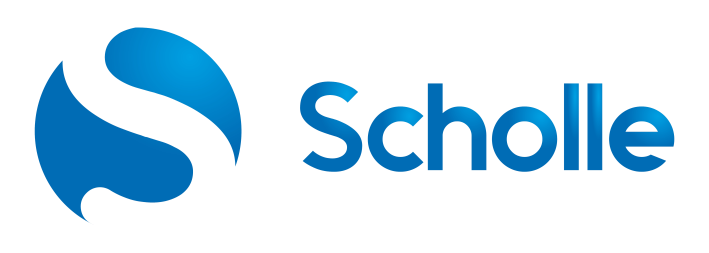 РУКОВОДСТВО ПОЛЬЗОВАТЕЛЯПОРТАТИВНОЕ БАСКЕТБОЛЬНОЕ КОЛЬЦО S-024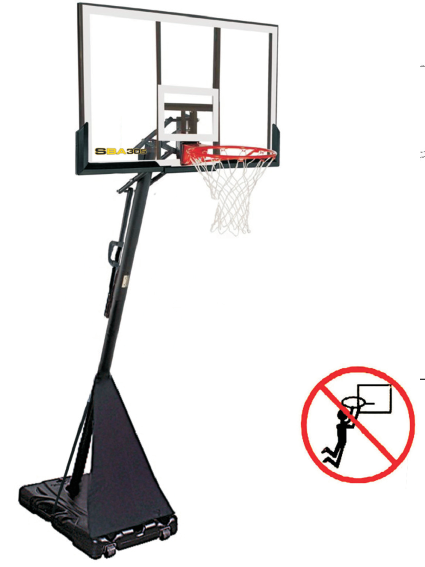       ВНИМАНИЕ:НЕПРАВИЛЬНАЯ УСТАНОВКА И КАЧАНИЕ НА КОЛЬЦЕ МОГУТ ПРИВЕСТИ К СЕРЬЕЗНЫМ ТРАВМАМ ИЛИ СМЕРТИПримечание для пользователей:Все баскетбольные системы, включая торговые образцы, необходимо собирать и стабилизировать, согласно инструкции. Несоблюдение инструкций может привести к серьезным травмам.Обязательно ознакомьтесь со всеми предупреждениями и мерами предосторожности перед сборкой. Не оставляйте детей, играющих с установкой, без присмотра. Данную установку должны собирать трое взрослых людей!Благодарим за покупку одного из множества наших товаров. Мы уверены, что вы останетесь довольны своим выбором.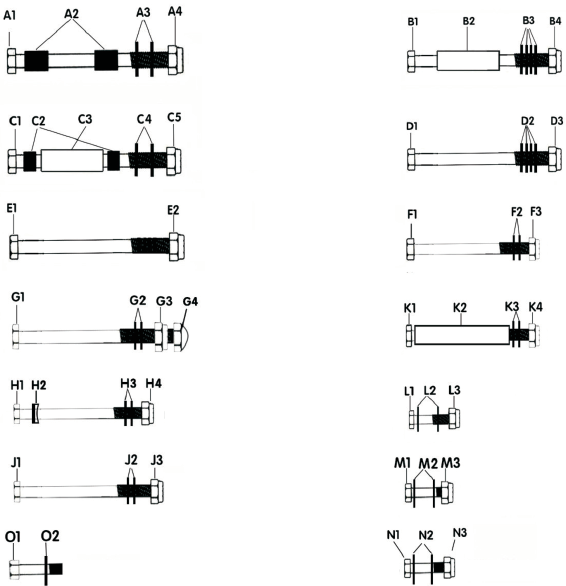 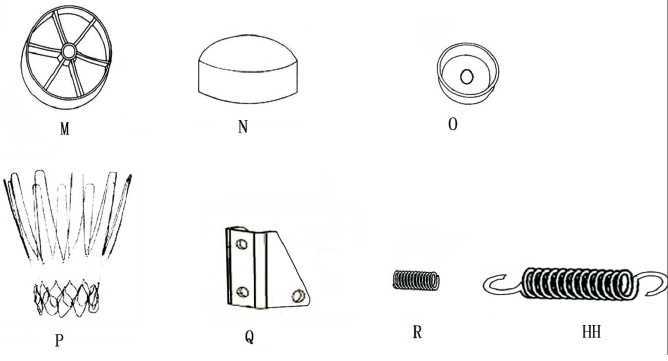 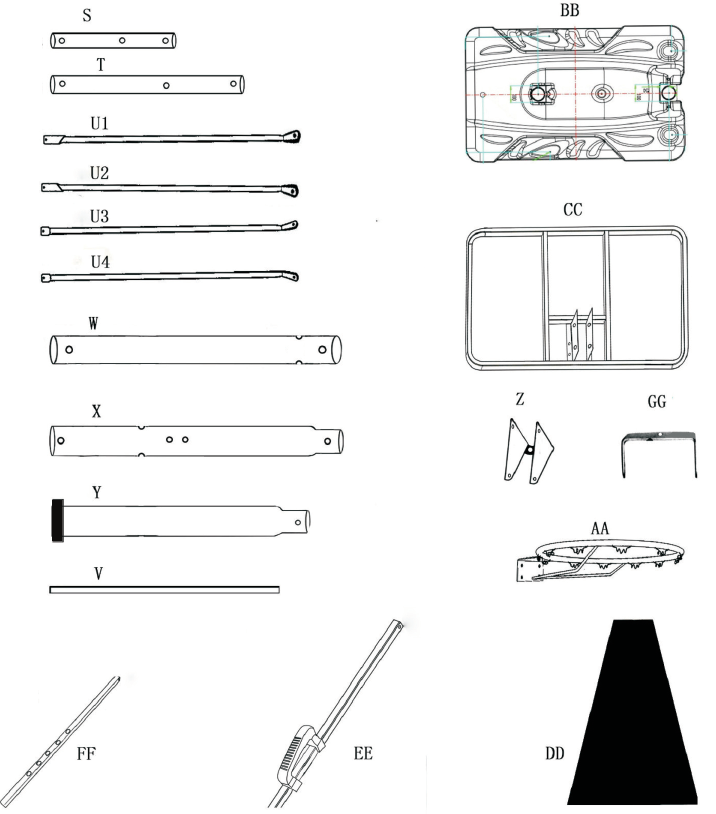 1. Как показано на рисунке, закрепите кольцо (АА) на щите (СС) с помощью болтов (Н1, Н2, Н3) и (М1, М2, М3). Обратите снимание, что в верхних отверстиях кольца (АА) необходимо вставить две малые пружины (R) с помощью болтов (Н1, Н2, Н3, Н4)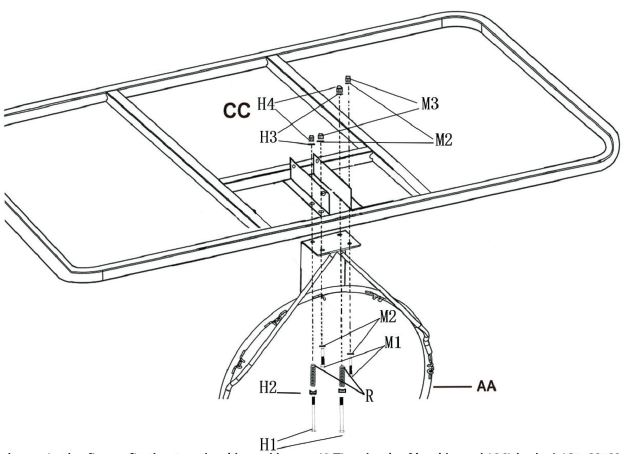 2. Как показано на рисунке, установите 4 подпорки щита (S, T) на щит (СС) с помощью болтов (С1, С2, С3, С4, С5). Обратите внимание на расположение втулки (С3). Вставьте болты (Е1, Е2) в отверстие по центру подпорки щита (короткой) (S), чтобы произвести следующий шаг по закреплению большой пружины (НН).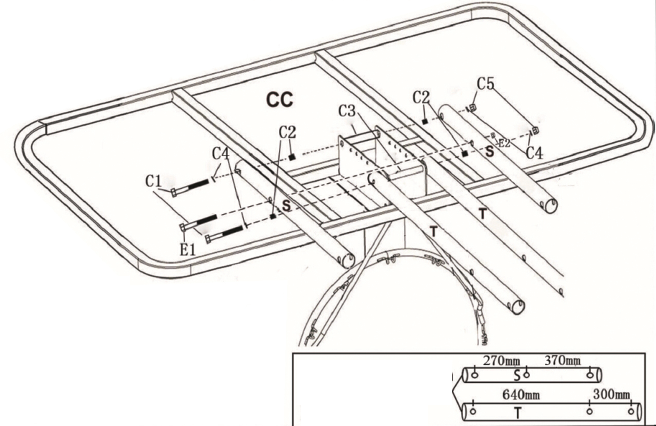 Примечание:Размер отверстий внизу поможет вам понять, какой конец подпорки щита (S, T) необходимо устанавливать в задней части щита (СС).Как показано на рисунке, установите кулису (Z) на верхний конец стойки (W) с помощью болтов (К1, К2, К3, К4). Втулку (К2) необходимо вставить в боковую сторону стойки с помощью болта (К1), чтобы избежать его деформации. Не затягивайте болт (К1) слишком туго до установки подпорки щита (S, T).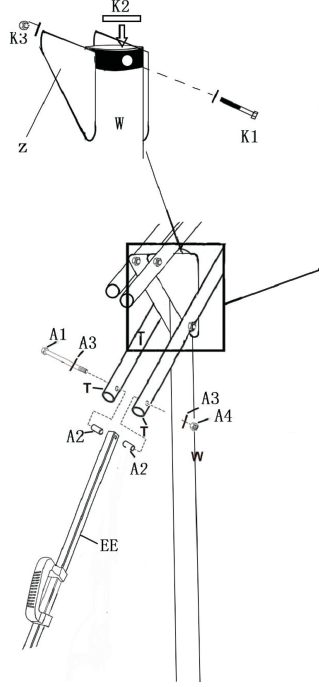 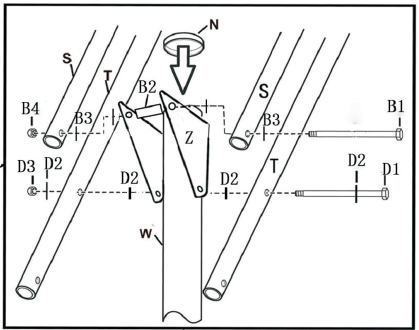 Как показано на рисунке выше, закрепите подпорки щита (S, T) на кулисе верхнего сегмента стойки (Z) с помощью болтов (В1, В2, В3, В4) (D1, D2, D3). Втулку (В2) необходимо вставить в кулису (Z) с помощью болта (В1), чтобы избежать деформации кулисы (Z). В конце установите колпачок на верхний сегмент стойки (W)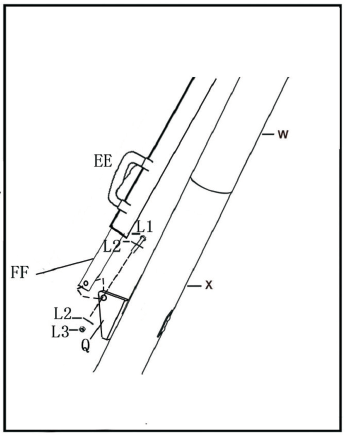 1. Как показано на рисунке выше, закрепите верхнюю часть наружной направляющей (ЕЕ) на подпорке щита (длинной) (Т) с помощью болта (А1, А2, А3, А4). Втулка А2 должна находиться между подпоркой щита (длинной) (Т) и наружной направляющей (ЕЕ).2. Как показано на рисунке справа, закрепите внутреннюю направляющую (FF) на треугольном блоке (Q) с помощью болтов (L1, L2, L3)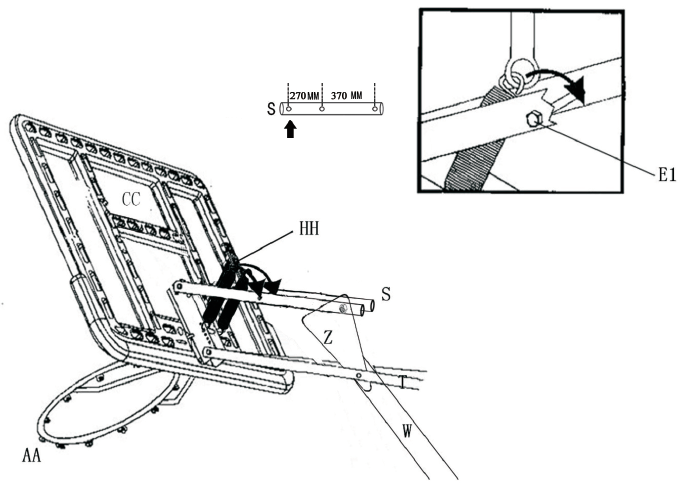 				конец смотрит на щитКак показано на рисунке, зацепите другой конец большой пружины (НН) за болт (Е1) с помощью ключа.Как показано на рисунке, зацепите 2 большие пружины (НН) за четвертое отверстие на подпорке щита.Как показано на рисунке, закрепите сетку (Р) на кольце (АА)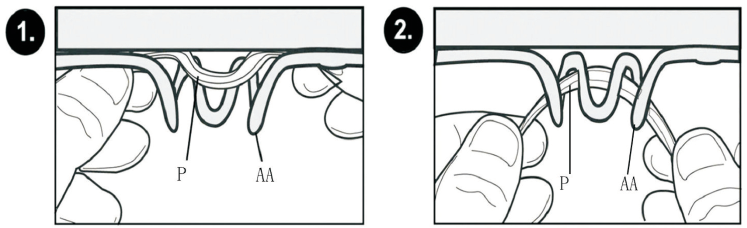 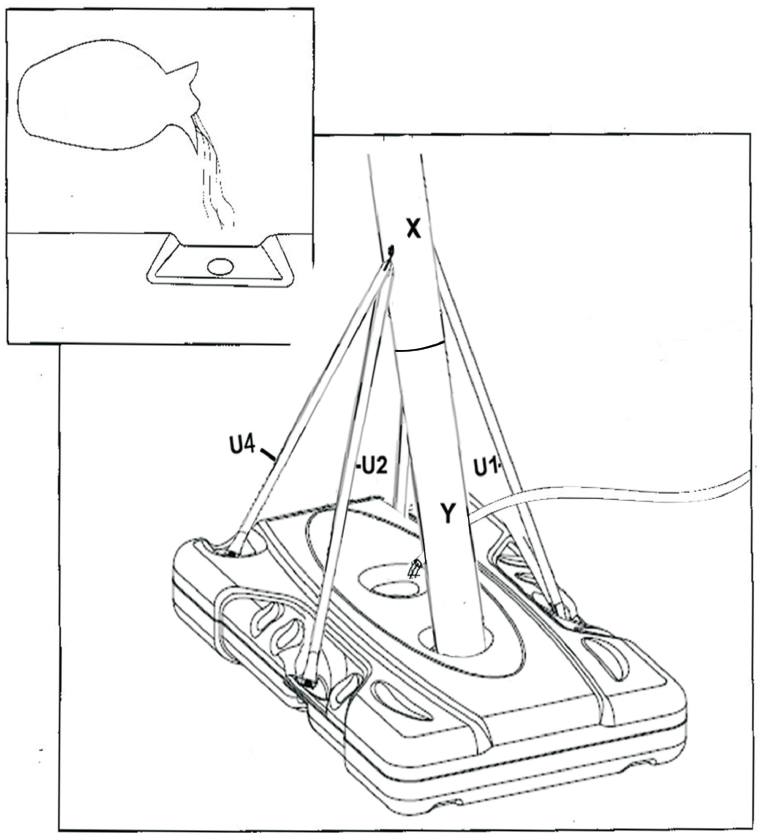 В целях безопасности рекомендуется заполнять емкость основания песком, а не водой. При возникновении даже небольшой протечки вода может вытекать незаметно, из-за чего система может упасть и нанести травмы и/или привести к смерти и порче имущества. Устанавливайте основание только на ровной поверхности, вдали от острых предметов, которые могут ее проколоть.Перемещение системы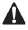 Систему должны перемещать, как минимум, трое взрослых людей, способных выдержать ее вес. Детям перемещать систему нельзя.Станьте напротив системы и тяните стойку вперед до тех пор, пока она не станет на колесики.Переместите баскетбольную систему в желаемое место.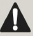 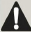        ВНИМАНИЕРЕГУЛИРОВКА ВЫСОТЫ       ВНИМАНИЕКак показано на рисунке, потяните подъемную ручку в направлении ЕЕ, чтобы изменить высоту расположения кольца.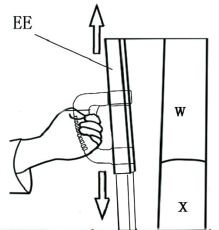 Никогда не висите на кольце и не карабкайтесь на стойку, т.к. это может привести к травмам или повреждению имущества. Также не стоит закладывать мяч в корзину, т.к. она не предназначена для такого применения. Не позволяйте детям карабкаться на баскетбольную систему.Никогда не оставляйте систему в вертикальном положении, не заполнив основание.Регулярно проверяйте основание на момент протечек или раскручивания колпачка. Даже медленные протечки могут привести к неожиданному переворачиванию системы и повреждению напольного покрытия, если система используется в помещении.Хорошо закрепите секции стойки. Если этого не сделать, секции стойки могут рассоединиться во время игры или транспортировки системы.Перед каждым использование проверяйте все крепления.Климатическое воздействие, коррозия или ненадлежащее использование может привести к поломке системы.Данная система не предназначена для детей младше 3 лет.Все игроки должны использовать средства индивидуальной защиты во время игры.    Никогда не висите на кольце и не карабкайтесь на стойку, т.к. это может привести к травмам или повреждению имущества. Также не стоит закладывать мяч в корзину, т.к. она не предназначена для такого применения. Не позволяйте детям карабкаться на баскетбольную систему.Никогда не оставляйте систему в вертикальном положении, не заполнив основание.Регулярно проверяйте основание на момент протечек или раскручивания колпачка. Даже медленные протечки могут привести к неожиданному переворачиванию системы и повреждению напольного покрытия, если система используется в помещении.Хорошо закрепите секции стойки. Если этого не сделать, секции стойки могут рассоединиться во время игры или транспортировки системы.Перед каждым использование проверяйте все крепления.Климатическое воздействие, коррозия или ненадлежащее использование может привести к поломке системы.Данная система не предназначена для детей младше 3 лет.Все игроки должны использовать средства индивидуальной защиты во время игры.    Как показано на рисунке, потяните подъемную ручку в направлении ЕЕ, чтобы изменить высоту расположения кольца.Никогда не висите на кольце и не карабкайтесь на стойку, т.к. это может привести к травмам или повреждению имущества. Также не стоит закладывать мяч в корзину, т.к. она не предназначена для такого применения. Не позволяйте детям карабкаться на баскетбольную систему.Никогда не оставляйте систему в вертикальном положении, не заполнив основание.Регулярно проверяйте основание на момент протечек или раскручивания колпачка. Даже медленные протечки могут привести к неожиданному переворачиванию системы и повреждению напольного покрытия, если система используется в помещении.Хорошо закрепите секции стойки. Если этого не сделать, секции стойки могут рассоединиться во время игры или транспортировки системы.Перед каждым использование проверяйте все крепления.Климатическое воздействие, коррозия или ненадлежащее использование может привести к поломке системы.Данная система не предназначена для детей младше 3 лет.Все игроки должны использовать средства индивидуальной защиты во время игры.    Никогда не висите на кольце и не карабкайтесь на стойку, т.к. это может привести к травмам или повреждению имущества. Также не стоит закладывать мяч в корзину, т.к. она не предназначена для такого применения. Не позволяйте детям карабкаться на баскетбольную систему.Никогда не оставляйте систему в вертикальном положении, не заполнив основание.Регулярно проверяйте основание на момент протечек или раскручивания колпачка. Даже медленные протечки могут привести к неожиданному переворачиванию системы и повреждению напольного покрытия, если система используется в помещении.Хорошо закрепите секции стойки. Если этого не сделать, секции стойки могут рассоединиться во время игры или транспортировки системы.Перед каждым использование проверяйте все крепления.Климатическое воздействие, коррозия или ненадлежащее использование может привести к поломке системы.Данная система не предназначена для детей младше 3 лет.Все игроки должны использовать средства индивидуальной защиты во время игры.    ПЕРЕМЕЩЕНИЕ СИСТЕМЫНикогда не висите на кольце и не карабкайтесь на стойку, т.к. это может привести к травмам или повреждению имущества. Также не стоит закладывать мяч в корзину, т.к. она не предназначена для такого применения. Не позволяйте детям карабкаться на баскетбольную систему.Никогда не оставляйте систему в вертикальном положении, не заполнив основание.Регулярно проверяйте основание на момент протечек или раскручивания колпачка. Даже медленные протечки могут привести к неожиданному переворачиванию системы и повреждению напольного покрытия, если система используется в помещении.Хорошо закрепите секции стойки. Если этого не сделать, секции стойки могут рассоединиться во время игры или транспортировки системы.Перед каждым использование проверяйте все крепления.Климатическое воздействие, коррозия или ненадлежащее использование может привести к поломке системы.Данная система не предназначена для детей младше 3 лет.Все игроки должны использовать средства индивидуальной защиты во время игры.    Никогда не висите на кольце и не карабкайтесь на стойку, т.к. это может привести к травмам или повреждению имущества. Также не стоит закладывать мяч в корзину, т.к. она не предназначена для такого применения. Не позволяйте детям карабкаться на баскетбольную систему.Никогда не оставляйте систему в вертикальном положении, не заполнив основание.Регулярно проверяйте основание на момент протечек или раскручивания колпачка. Даже медленные протечки могут привести к неожиданному переворачиванию системы и повреждению напольного покрытия, если система используется в помещении.Хорошо закрепите секции стойки. Если этого не сделать, секции стойки могут рассоединиться во время игры или транспортировки системы.Перед каждым использование проверяйте все крепления.Климатическое воздействие, коррозия или ненадлежащее использование может привести к поломке системы.Данная система не предназначена для детей младше 3 лет.Все игроки должны использовать средства индивидуальной защиты во время игры.    Установите баскетбольный щит в самое нижнее положение.Избегайте трения основания о пол при перемещении.Переместите баскетбольную систему в желаемое место, а затем медленно опустите ее.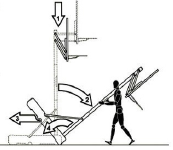 Номер деталиНазвание и характеристикиКолПометкиА1, А2, А3, А4М12*180ММ1Крепление подпорки щита (длинной)(Т) и наружной направляющей (ЕЕ)В1, В2, В3, В4М12*180ММ1Крепление кулисы верхней секции стойки (Z) и подпорки щита (короткой)( S)С1, С2, С3, С4, С5М12*180ММ2Крепление щита (СС) и подпорки щита (S)D1, D2, D3М12*180ММ1Крепление кулисы верхней секции стойки (Z) и подпорки щита (длинной)(Т)E1, E2М12*180ММ1Крепление большой пружины (НН) к центру подпорки щита (короткой)( S)F1, F2, F3М10*100ММ2Крепление верхней секции стойки (W), средней секции стойки (Х) и нижней секции стойки (Y)G1, G2, G3М10*100ММ1Крепление средней секции стойки (Х) и подпорки стойки (U1, U2, U3, U4)H1, H2, H3М8*90ММ2Крепление кольца (АА) и щита (СС) с использованием малой пружины (R)J1, J2, J3М8*100ММ2Крепление треугольного блока (Q) и средней секции стойки (Х)K1-K4М10*100ММ1Крепление кулисы верхней секции стойки (Z) и верхней секции стойки (W)L1, L2, L3М8*45ММ1Крепление треугольного блока (Q) и внутренней направляющей (FF)M1, M2, M3М8*20ММ2Крепление кольца (АА) и щита (СС)N1, N2М8*25ММ4Крепление средней секции стойки (Х) и подпорки стойки (U1, U2, U3, U4)O1, O2М8*30ММ1Крепление основания (ВВ) и нижней секции стойки (Y)MКолесико2NВерхний колпачок стойки1OКолпачок отверстия для воды1PСетка1QТреугольный блок1RМалая пружина2SПодпорка щита (короткая)2TПодпорка щита (длинная)2UПодпорка стойки (U1, U2, U3, U4)4VВал колеса1WВерхняя секция стойки1XСредняя секция стойки1YНижняя секция стойки1ZКулиса верхней секции стойки1AAКольцо1BBОснование1CCЩит1DDЗащитная прокладка1EEНаружная направляющая1FFВнутренняя направляющая1GGКронштейн колеса2HHБольшая пружина2Как показано на рисунке, соедините верхнюю (W), среднюю (Х) и нижнюю (Y) секции стойки. Обратите внимание на направление секций. Отверстия в нижней части соединителей должны накладываться друг на друга, чтобы упростить дальнейшую установку болтов.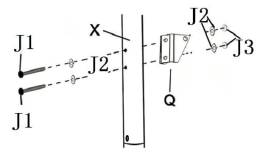 Установите треугольный блок (Q) на среднюю секцию стойки (Х) с помощью болтов (J1), ( J2), ( J3).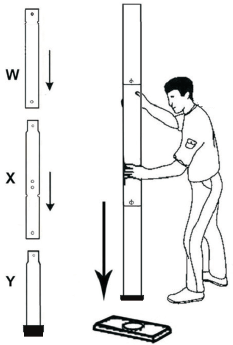 Как показано на рисунке, соедините верхнюю (W), среднюю (Х) и нижнюю (Y) секции стойки. Обратите внимание на направление секций. Отверстия в нижней части соединителей должны накладываться друг на друга, чтобы упростить дальнейшую установку болтов.Установите треугольный блок (Q) на среднюю секцию стойки (Х) с помощью болтов (J1), ( J2), ( J3).Соедините верхнюю (W), среднюю (Х) и нижнюю (Y) секции стойки с помощью болтов (F1, F2, F3)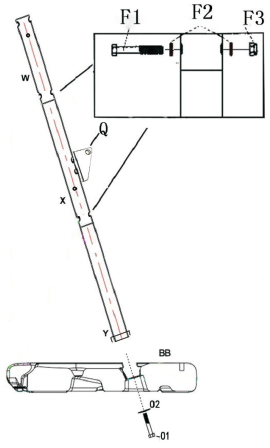 Как показано на рисунке, установите нижнюю секцию стойки (Y) на основание (ВВ) с помощью болтов (О1, О2), убедитесь, что треугольный блок (Q) смотрит назад после установки.1. Как показано на рисунке, закрепите подпорки стойки (U1, U2, U3, U4) на средней секции стойки (Х) с помощью болтов (G1, G2, G3), верхний конец (U1, U2) должен находиться внутри (U3, U4) рядом со средней секцией (Х).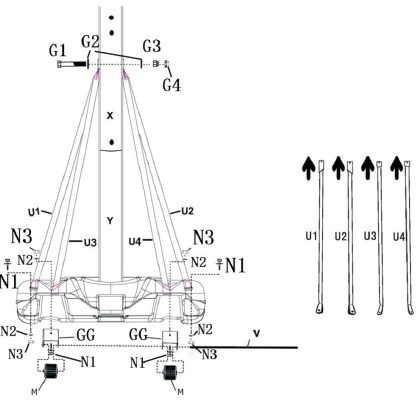 2. Как показано на рисунке ниже, вставьте вал колеса (V) в колесико (М), основание (ВВ) и кронштейн колеса (GG) друг за другом.3. Как показано на рисунке, закрепите подпорки стойки (U1, U2, U3, U4) на основании с помощью болтов (N1, N2, N3, N4). Обратите внимание на то, что подпорки стойки (U1, U2) закреплены с двух сторон основания (ВВ), а кронштейн колеса (GG) должен быть закреплен на нижней части подпорки стойки (U3, U4).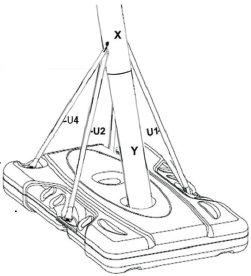 